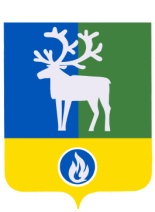 СЕЛЬСКОЕ ПОСЕЛЕНИЕ ПОЛНОВАТБЕЛОЯРСКИЙ РАЙОНХАНТЫ-МАНСИЙСКИЙ АВТОНОМНЫЙ ОКРУГ – ЮГРААДМИНИСТРАЦИЯ СЕЛЬСКОГО ПОСЕЛЕНИЯ ПОЛНОВАТПОСТАНОВЛЕНИЕот 26 декабря 2017 года                                                                                                   № 154О  приведении размера платы  граждан за  коммунальные  услуги  в соответствие с утвержденными индексами изменения размера платы граждан за коммунальные услуги на территории  сельского поселения Полноват  Белоярского района             В соответствии  со статьей 14 Федерального закона от 6 октября 2003 года              № 131-ФЗ «Об общих принципах организации местного самоуправления в Российской Федерации», постановлением Губернатора Ханты-Мансийского автономного округа – Югры от 28 ноября 2017 года № 129 «О внесении изменений в постановление Губернатора Ханты-Мансийского автономного округа – Югры от 29 мая 2014 года № 65 «О предельных (максимальных) индексах изменения размера вносимой гражданами платы за коммунальные услуги в муниципальных образованиях  Ханты-Мансийского автономного округа – Югры на период с 1 июля 2014 года по 2018 год»,  приказом Региональной службы по тарифам  Ханты-Мансийского автономного округа – Югры от 14 декабря 2017 года № 189-нп «Об установлении тарифов на подвоз воды для организаций, осуществляющих подвоз воды» с целью приведения размера платы граждан за коммунальные услуги в соответствие с предельными индексами изменения размера платы граждан за коммунальные услуги,  п о с т а н о в л я ю:  	 1. Рекомендовать Акционерному обществу «ЮКЭК-Белоярский» при расчете с населением  на территории сельского поселения Полноват Белоярского района применять следующие тарифы на подвоз воды:	        1) с 01 января 2018 года по 30 июня 2018 года экономически обоснованный тариф составит 1023,20 рублей за куб.м. с НДС, тариф для населения - 359,43 рублей за куб.м.          с НДС;        2) с 01 июля 2018 года по 31 декабря 2018 года экономически обоснованный тариф составит 1063,95 рублей за куб.м. с НДС, тариф для населения - 373,81 рублей за куб.м.      с НДС.             2. Опубликовать   настоящее  постановление  в  бюллетене «Официальный вестник сельского поселения Полноват».             3. Настоящее постановление вступает в силу после его официального  опубликования и распространяется на правоотношения, возникшие с 01 января 2018 года.             4. Контроль  за  выполнением  постановления  возложить  на заместителя главы сельского поселения Полноват, заведующего сектором муниципального хозяйства администрации сельского поселения Полноват Уразова Е.У.Глава сельского поселения Полноват                                                                     Л.А. Макеева